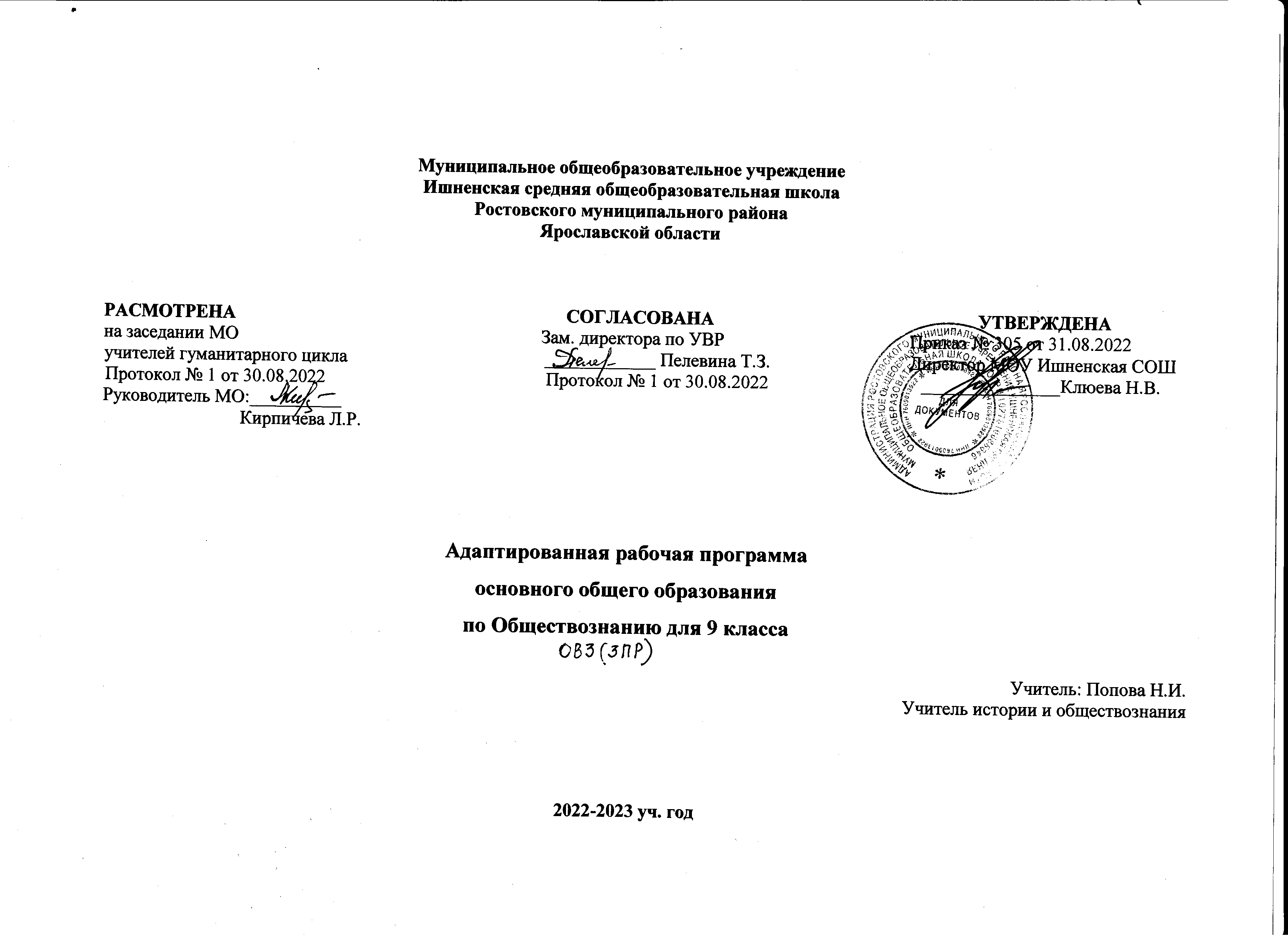 Пояснительная записка	Адаптированная рабочая программа учебного предмета «Обществознание» составлена в соответствии с федеральным государственным образовательным стандартом основного общего образования, на основе примерной основной образовательной программы основного общего образования, одобренной Федеральным учебно-методическим объединением по общему образованию от 8 апреля 2015 г. № 1/15, с учётом авторской программы Л.Н. Боголюбова, Л.Ф. Ивановой «Обществознание. 5 – 9 классы» М: Просвещение 2011; на основе рабочей программы и технологической карты уроков по обществознанию для 9 класса, разработанной в соответствии с ФГОС ООО и требованиями Примерной программы основного общего образования по обществознанию, авторской программы Л.Н. Боголюбова и ориентированные на работу с учебником под редакцией Л.Н. Боголюбова, Л. Ф. Ивановой; на основе рабочей программы предметной линии учебников под редакцией Л.Н. Боголюбова 5-9 классы. – М.: Просвещение, 2015.  Адаптированная рабочая программа составлена на основе следующих нормативных документов:Конституция Российской Федерации.Федеральный закон «Об образовании в Российской Федерации» от 29 декабря 2012 г. № 273-ФЗ;ФГОС ООО. Приказ Министерства образования и науки Российской Федерации от «17» декабря 2010 г. № 1897.Указ Президента Российской Федерации «О национальных целях развития Российской Федерации на период до 2030 года» от 21 июля 2020 г. № 474;Приказ Минпросвещения России от 31.05.2021 № 287 (ред. от 18.07.2022) «Об утверждении федерального государственного образовательного стандарта основного общего образования»;Приказ Министерства просвещения РФ № 254 от 20 мая 2020 года «Об утверждении федерального перечня учебников, допущенных к использованию при реализации имеющих государственную аккредитацию образовательных программ начального общего, основного общего, среднего общего образования организациями, осуществляющими образовательную деятельность;Распоряжение Правительства Российской Федерации от 29 мая 2015 г. N 996-р "Стратегия развития воспитания в Российской Федерации на период до 2025 года";Письмо департамента образования Ярославской области «О примерных основных образовательных программах» от 11.06.2015 № 1031/01-10;Методическое письмо о преподавании учебного предмета «Обществознание» в образовательных организациях Ярославской области в 2022/2023 учебном году ГОАУ ИРО;ООП ООО МОУ Ишненская СОШ (утв. приказом директора № 15а д/о от 15.01.21 г);Учебный план МОУ Ишненская СОШ (утв. приказом директора № 307 от 31.08.22);Календарный учебный график МОУ Ишненская СОШ (утв. приказом директора № 308 от от 31.08.22);Положение о рабочей программе по ФГО ООО (утв. приказом директора № 243 о/д от 27.08.21 г).Адаптированная рабочая программа адресована учащимся 9 классов с ОВЗ, а именно учащимся с задержкой психического развития (далее - ЗПР).Основными принципами государственной политики и правового регулирования отношений в сфере образования являются обеспечение права каждого на образование, недопустимость дискриминации в сфере образования; гуманистический характер образования, адаптивность системы образования  к  уровню  подготовки,  особенностям  развития, способностям  и  интересам  человека.  Федеральный закон от 29.12.2012 № 273-ФЗ «Об образовании в Российской  Федерации»  (далее  - Закон  №  273-ФЗ)  отдает  приоритет инклюзивному образованию лиц с ограниченными возможностями здоровья. Под инклюзивным образованием, согласно п. 27 ст. 2 Закона № 273-ФЗ, понимается обеспечение равного доступа к образованию для всех обучающихся с учетом разнообразия особых образовательных потребностей и индивидуальных возможностей. Программа обеспечивает соблюдение гарантированных законодательством прав родителей (законных представителей) детей с ограниченными  возможностями здоровья, ЗПР  выбирать  формы  получения  детьми  образования,  образовательные учреждения, защищать  законные права  и  интересы детей. Дети с ЗПР испытывают стойкие затруднения в обучении, хотя они не имеют ярко выраженных сенсорных отклонений, грубых нарушений интеллектуального и речевого развития. Трудности обучения таких детей обусловлены не только социальными факторами или педагогической запущенностью, но и определенными изменениями функционального состояния мозга, вследствие соматической ослабленности или негрубой церебрально-органической дисфункции, приводящие к замедлению темпа развития. Своеобразие психической деятельности учащихся, на которых рассчитана программа, характеризуется тем, что они имеют:- низкий уровень познавательной активности, вследствие чего эти дети овладевают гораздо меньшим объемом знаний и представлений об окружающем мире, чем их нормально развивающиеся сверстники;- усвоение знаний носит пассивный характер, знания с трудом актуализируются;- слабый уровень развития познавательной сферы (внимания, памяти, мышления, речи, интересов) и эмоциональной сферы.Дети с ЗПР обладают возможностью интеллектуального развития, но замедленным темпом психических процессов, высокой истощаемостью, трудностью в усваивании знаний: психическое недоразвитие, задержка психического развития, поврежденное психическое развитие, дифицитарное развитие, искаженное развитие (РАД, СДВГ).Общими проблемами у обучающихся с ЗПР являются замедленное, непоследовательное восприятие, отставание словесно-логического мышления. Им сложно анализировать и обобщать. В результате страдает речь, лишенная ясности и логики. При обучении учитываются их физиологически обусловленная утомляемость, частая смена активности и пассивности. Вместе с тем, дети с ЗПР имеют потенциальные возможности. Однако, эти возможности реализуются в условиях, когда познавательная деятельность учащихся специально стимулируется.            Важными коррекционными задачами курса Обществознание в школе для детей с ЗПР являются развитие у учащихся основных мыслительных операций (анализ, синтез, сравнение, обобщение), нормализация взаимосвязи их деятельности с речью, формирование приемов умственной работы: анализ исходных данных, планирование материала, осуществление поэтапного и итогового самоконтроля. Большое значение придается умению рассказать о выполненной работе с правильным употреблением соответствующей терминологии и установлением логических связей в излагаемом материале. При подготовке к урокам нужно максимально использовать межпредметные связи, так как дети с ЗПР особенно нуждаются в преподнесении одного и того же учебного материала в различных аспектах, в его варьировании, в неоднократном повторении и закреплении полученных знаний и практических умений.Учет особенностей детей с ЗПР требует, чтобы при изучении нового материала обязательно происходило многократное его повторение:1) подробное объяснение нового материала;2) беглое повторение с выделением главных понятий;3) осуществление обратной связи - ответы учеников на вопросы, работа по плану и т.п.Для эффективного усвоения учащимися с ЗПР учебного материала по обществознанию в программу внесены следующие изменения: ряд тем излагаются в виде обзора с акцентом на наиболее значимых выводах (требования к знаниям учащихся в данном случае могут быть ограниченны); часть материала изучается в ознакомительном плане (знания по такому учебному материалу не включаются в контрольные работы); некоторые наиболее сложные вопросы исключены из рассмотрения. В последнем случае учитель может проводить отбор материала самостоятельно в зависимости от уровня подготовки класса; некоторые сложные вопросы могут быть вынесены на факультативные занятия. Уменьшен материал, предназначенный для обобщения тем. В адаптированной рабочей программе упрощено задание на дом, в связи с особенностями развития детей с ЗПР. Все остальное скорректировано таким образом, чтобы не нарушить содержание и осветить главные темы настоящей программы. Адаптированная рабочая программа предусматривает индивидуальную, групповую, фронтальную деятельность обучающихся через информационную, проектную, дискуссионную деятельность. Учтены различные формы урока: изложение нового материала самим учителем, комбинированные уроки, практические работы, дискуссии, решения познавательных и проблемных задач.Виды коррекционной деятельности на уроке:Увеличение времени на выполнение работыСоставление плана ответаИспользование наглядных пособий (схем, таблиц) при ответеСтимуляция ответов со стороны учащихсяДеление заданий на отдельные частиРациональная система заданийПроговаривание, комментирование, систематическое повторение материалаИспользование карточек, таблиц, алгоритмов ответов, схем и т.д.Согласование объёма домашнего задания.Изучение обществознания в основной школе направлено на достижение следующих целей:Достижение обучающимися результатов освоения ООП ООО в соответствии с требованиями ФГОС ООО и ООП ООО МОУ Ишненской СОШ;Развитие личности в ответственный период социального взросления человека, её познавательных интересов, критического мышления в процесс восприятия социальной (в том числе экономической и правовой информации и определения собственной позиции; нравственной и правовой культуры, экономического образа мышления, способности к самоопределению и самореализации;Воспитание общероссийской идентичности, гражданской ответственности, уважения к социальным нормам; приверженности гуманистическим и демократическим ценностям, закреплённым в Конституции РФ;Освоение на уровне функциональной грамотности системы знаний о необходимых для социальной адаптации об обществе, об основных социальных ролях, о позитивно оцениваемых обществом качествах личности, позволяющих успешно взаимодействовать в социальной среде, о сферах человеческой деятельности, о способах регулирования общественных отношений, о механизмах реализации и защиты прав человека и гражданина.Формировании опыта применения полученных знаний для решения типичных задач в области социальных отношений, экономической и гражданско-общественной деятельности, межличностных отношений, отношений между людьми различных национальностей и вероисповеданий, самостоятельной познавательной деятельности, правоотношений, семейно-бытовых отношений. Формы и методы обучения:Комбинированный урок, лекция, практическая работа, познавательная игра, деловая игра, дискуссия, синквейн, ведение рабочих тетрадей, опорные конспекты (разбивка на кластеры), индивидуальная и групповая работа.Место учебного предмета «Обществознание» в Базисном учебном плане.Рабочая программа рассчитана на 34 учебных часа из расчета 1 учебный час в неделю (34 учебных недели в соответствии с графиком работы ОУ в 2022/2023 учебном году).Требования к результатам обучения и освоения содержания курса «обществознание» в основной школеПредметными результатами освоения учащимися содержания программы по обществознанию являются в сфере:Познавательной:Относительно целостное представление об обществе и человеке, о сферах и областях общественной жизни, способах регуляции деятельности людей;Знание на доступном уровне ключевых научных понятий об основных социальных объектах, умение объяснять с опорою на эти понятия явления социальной деятельности;Знание, умения и ценностные установки, необходимые для сознательного выполнения старшими подростками основных социальных ролей в пределах своей дееспособности;Умение находить нужную социальную информацию в адаптированных источниках, адекватно её воспринимать, применяя основные обществоведческие термины и понятия, преобразовывать в соответствии с решаемой задачей (анализировать, обобщать, систематизировать, конкретизировать имеющие данные, соотносить их с собственными знаниями), давать оценку событиям с позиций одобряемых в современном российском обществе социальных ценностей.Ценностно-мотивационной:Понимание побудительной роли мотивов в деятельности человека;Знание основных нравственных и правовых норм и правил, понимание их роли как основных регуляторов общественной жизни, умение принимать эти нормы и правила к анализу и оценке реальных социальных ситуаций. Установка на необходимость руководствоваться этими нормами и правилами в собственной повседневной жизни;Приверженность гуманистическим и демократическим ценностям, патриотизму и гражданственности;Трудовой:Знание особенностей труда как одного из основных видов деятельности человека, основных требований трудовой этики в современном обществе; правовых норм, регулирующих трудовую деятельность несовершеннолетних;Понимать значение трудовой деятельности для личности и для общества;     Эстетической:Понимание специфики познания мира средствами искусства в соотнесении с другими способами познания;Понимание роли искусства в становлении личности и в жизни общества;Коммуникативной:Знание определяющих признаков коммуникативной деятельности в сравнении с другими видами деятельности;Знание новых возможностей для коммуникации в современном обществе, умение использовать современные средства связи и коммуникации для поиска и обработки необходимой для изучения курса социальной информации;Понимание языка массовой социально-политической коммуникации, позволяющее осознанно воспринимать соответствующую информацию; умение различать факты и аргументы, оценочное суждение;Понимание значения коммуникации в межличностном общении;Умение взаимодействовать в ходе выполнения групповой работы, вести диалог, участвовать в дискуссии, аргументировать собственную точку зрения;Знакомство с отдельными приёмами и техниками преодоления конфликт  Личностными результатами учащимися основной школы, формируемыми при изучении содержания курса, являются:Мотивированность и направленность на посильное созидательное участие в жизни общества;Заинтересованность не только в личном успехе, но и в благополучии и процветании своей страны;Ценностные ориентиры, основанные на идеях патриотизма, любви и уважения к Отечеству; на отношении к человеку, его  правам и свободам как высшей ценности; на стремлении к укреплению исторически сложившегося государственного единства; на признании равноправия народов, единства разнообразных культур; на убеждённости в важности для общества семьи и семейных традиций; на осознании необходимости поддержания гражданского мира и согласия, своей ответственности за судьбу страны перед нынешним и грядущим поколениями.Метапредметными результатами изучения обществознания учащимися основной школы проявляются в: Умение сознательно организовать свою познавательную деятельность (от постановки цели до получения и оценки результата);Умение объяснять явления и процессы социальной деятельности с научных познаний;Способности анализировать реальные социальные ситуации, выбирать адекватные способы деятельности и модели поведения в рамках социальных ролей, свойственных подростку;Овладение различными видами публичных выступлений (высказывания, монолог, дискуссия) и следовании этическим нормам и правилам ведения диалога;Умение выполнять познавательные и практические задания, в том числе и в доступной социальной практике, на:Использование элементов причинно-следственного анализа;Исследование несложных реальных связей и зависимостей;Поиск и извлечение нужной информации по заданной теме в адаптированных источниках различного типа;Подкрепление изученных положений конкретными примерами;Выполнение в повседневной жизни этических и правовых норм, экологических требований;Определение собственного отношения к явлениям современной жизни, формирование своей точки зренияСодержание курса обществознание в 9 классе Основы российского законодательства            Система российского законодательства. Источники права. Нормативный правовой акт. Правоотношения. Правоспособность и дееспособность. Признаки и виды правонарушений. Понятие, виды и функции юридической ответственности. Презумпция невиновности. Гражданские правоотношения. Основные виды гражданско-правовых договоров. Право собственности. Права потребителей, защита прав потребителей. Способы защиты гражданских прав. Право на труд и трудовые правоотношения. Трудовой договор и его значение в регулировании трудовой деятельности человека. Семья под защитой государства. Права и обязанности детей и родителей. Защита интересов и прав детей, оставшихся без попечения родителей. Особенности административно-правовых отношений. Административные правонарушения. Виды административного наказания. Уголовное право, основные понятия и принципы. Понятие и виды преступлений. Необходимая оборона. Цели наказания. Виды наказаний. Особенности правового статуса несовершеннолетнего. Права ребенка и их защита. Дееспособность малолетних. Дееспособность несовершеннолетних в возрасте от 14 до 18 лет. Особенности регулирования труда работников в возрасте до 18 лет. Правовое регулирование в сфере образования. Особенности уголовной ответственности и наказания несовершеннолетних. Международное гуманитарное право. Международно-правовая защита жертв вооруженных конфликта.Политическая сфера жизни обществаПолитика и власть. Роль политики в жизни общества. Государство, его существенные признаки. Функции государства. Внутренняя и внешняя политика государства. Формы правления. Формы государственно-территориального устройства. Политический режим. Демократия, ее основные признаки и ценности. Выборы и референдумы. Разделение властей. Участие граждан в политической жизни. Опасность политического экстремизма. Политические партии и движения, их роль в общественной жизни. Гражданское общество. Правовое государство. Местное самоуправление. Межгосударственные отношения. Межгосударственные конфликты и способы их разрешения. Гражданин и государствоНаше государство – Российская Федерация. Конституция Российской Федерации – основной закон государства. Конституционные основы государственного строя Российской Федерации. Государственные символы России. Россия – федеративное государство. Субъекты федерации. Органы государственной власти и управления в Российской Федерации. Президент Российской Федерации, его основные функции. Федеральное Собрание Российской Федерации. Правительство Российской Федерации. Судебная система Российской Федерации. Правоохранительные органы. Гражданство Российской Федерации. Конституционные права и свободы человека и гражданина в Российской Федерации. Конституционные обязанности гражданина Российской Федерации. Взаимоотношения органов государственной власти и граждан. Механизмы реализации и защиты прав и свобод человека и гражданина в РФ. Основные международные документы о правах человека и правах ребенкаТематическое планирование учебного курса Поурочное планирование Учебно-методический комплект:I. УМК:Обществознание.  9 класс: Учебник для общеобразоват. Организаций Л.Н. Боголюбов, А.И. Матвеева, Е.И. Жильцова и др./Под ред. Л.Н. Боголюбов, А. Ю. Лазебниковой. – М.: Просвещение, 2018.II. Методическая литература для учителя:Примерные программы по учебным предметам. Обществознание 5 – 9 классы. Стандарты второго поколения. М: Просвещение 2011.Учебно-методическое пособие. Рабочие программы к УМК под редакцией Л.Н. Боголюбова, Л.Ф. Ивановой «Обществознание. 5 – 9 классы» М: Просвещение 2012.Обществознание. Поурочные разработки. 9 класс: пособие для учителей общеобразоват. организаций /[Л. Н. Боголюбов, Е. И. Жильцова, А. Т. Кинкулькини др.] ; Рос. акад. наук, Рос. акад. образования, изд-во «Просвещение». — М.: Просвещение, 2017.III. Для учащихся:1. Баранов П.А. Обществознание: Полный справочник для подготовки к ГИА: 9 класс. – М.: АСТ: Астрель, 2019. – 282 с. 2. Лазебникова А.Ю. Обществознание. Основной государственный экзамен. Типовые тестовые задания -М.:Издательства «Экзамен», 2017.- 143 с.3. Никитин А.Ф. Большой школьный словарь: Обществознание, экономика, право / А.Ф. Никитин. – М.: АСТ-ПРЕСС ШКОЛА, 2006. – 400 с. 4. Никитин А. Ф. Школьный юридический словарь: около 800 терминов и понятий. – М.: Дрофа, 2008.- 224 с. IV. Перечень средств ИКТ, используемых для реализации настоящей программы:Аппаратные средства:ПК;глобальная сеть;мультимедиапроектор;принтер;сканер;V. Цифровые образовательные ресурсы:http://www.rsnet.ru/ — Официальная Россия (сервер органов государственной власти Российской Федерации).http://www.president.kremlin.ru/ — Президент Российской Федерации.http://www.rsnet.ru/ — Судебная власть Российской Федерации.http://www.jurizdat.ru/editions/official/lcrf — Собрание законодательства РФ.http://www.socionet.ru — Соционет: информационное пространство по общественным наукам.http://www.ifap.ru — Программа ЮНЕСКО «Информация для всех» в России.http: //www.gks.ru — Федеральная служба государственной статистики: базы данных, статистическая информация.http://www.alleng.ru/edu/social2.htm — Образовательные ресурсы Интернета — обществознание.http://www.subscribe.ru/catalog/economics.education.eidos6social — Обществознание в школе (дистанционное обучение).http://www.fom.ru — Фонд общественного мнения (социологические исследования).http://www.ecsocman.edu.ru — Экономика. Социология. Менеджмент. Федеральный образовательный портал.http://www.ug.ru/ug_pril/gv_index.html — Граждановедение. Приложение к «Учительской газете».http://www.be.economicus.ru — Основы экономики. Вводный курс.hup://www.cebe.sib.ru — Центр экономического и бизнес-образования: в помощь учителю.http://www.businessvoc.ru — Бизнес-словарь.http://www.hpo.opg — Права человека в России.http://www.uznay-prezidenta.ru — Президент России — гражданам школьного возраста.http://www.ombudsman.gov.ru — Уполномоченный по правам человека в Российской Федерации: официальный сайт.http://www.pedagog-club.narod.ru/declaration2001.htm — Декларация прав школьника.Требования к уровню подготовки учащихся 9 класса.В результате изучения обществознания Выпускник научится:объяснять роль политики в жизни общества;различать и сравнивать различные формы правления, иллюстрировать их примерами;давать характеристику формам государственно-территориального устройства;различать различные типы политических режимов, раскрывать их основные признаки;раскрывать на конкретных примерах основные черты и принципы демократии;называть признаки политической партии, раскрывать их на конкретных примерах;объяснять порядок формирования органов государственной власти РФ;объяснять и конкретизировать примерами смысл понятия «гражданство»;называть и иллюстрировать примерами основные права и свободы граждан, гарантированные Конституцией РФ;характеризовать конституционные обязанности гражданина.характеризовать гражданские правоотношения;характеризовать права и обязанности супругов, родителей, детей;раскрывать связь права на образование и обязанности получить образование;анализировать несложные практические ситуации, связанные с гражданскими, семейными, трудовыми правоотношениями; в предлагаемых модельных ситуациях определять признаки правонарушения, проступка, преступления.№ п/пНаименованиеразделаКол-вочасовРеализация воспитательного потенциала уроковЦОР 9 класс 9 класс 9 классДемонстрация учащимся примеров ответственного, гражданского поведения, восприятие ценностей через подбор соответствующих текстов для чтения, задач для решения, проблемных ситуаций для обсуждения в классе, анализ поступков людей, комментарии к происходящим политическим, правовым ситуациям;Применение на уроке интерактивных форм работы учащихся: интеллектуальных игр, стимулирующих познавательную мотивацию школьников ( применение брейн-ринга, игра-провокация, игра-эксперимент, игра-демонстрация,  игра-состязание,); дискуссий, которые дают учащимся возможность приобрести опыт ведения конструктивного диалога в атмосфере интеллектуальных переживаний, столкновений различных взглядов и мнений, поиска истины и возможных путей решения задачи или проблемы, творчества учителя и учащихся; групповой работы или работы в парах, с целью обучения командной работе и взаимодействию с другими детьми, постановки общей цели, для достижения которой каждый должен внести индивидуальный вклад,  распределению ролей,  рефлексией вклада каждого в общий результат.1.Политика9Демонстрация учащимся примеров ответственного, гражданского поведения, восприятие ценностей через подбор соответствующих текстов для чтения, задач для решения, проблемных ситуаций для обсуждения в классе, анализ поступков людей, комментарии к происходящим политическим, правовым ситуациям;Применение на уроке интерактивных форм работы учащихся: интеллектуальных игр, стимулирующих познавательную мотивацию школьников ( применение брейн-ринга, игра-провокация, игра-эксперимент, игра-демонстрация,  игра-состязание,); дискуссий, которые дают учащимся возможность приобрести опыт ведения конструктивного диалога в атмосфере интеллектуальных переживаний, столкновений различных взглядов и мнений, поиска истины и возможных путей решения задачи или проблемы, творчества учителя и учащихся; групповой работы или работы в парах, с целью обучения командной работе и взаимодействию с другими детьми, постановки общей цели, для достижения которой каждый должен внести индивидуальный вклад,  распределению ролей,  рефлексией вклада каждого в общий результат.https://videouroki.net/video/11-politika-urok-obobshchieniia.html 2.Право18Демонстрация учащимся примеров ответственного, гражданского поведения, восприятие ценностей через подбор соответствующих текстов для чтения, задач для решения, проблемных ситуаций для обсуждения в классе, анализ поступков людей, комментарии к происходящим политическим, правовым ситуациям;Применение на уроке интерактивных форм работы учащихся: интеллектуальных игр, стимулирующих познавательную мотивацию школьников ( применение брейн-ринга, игра-провокация, игра-эксперимент, игра-демонстрация,  игра-состязание,); дискуссий, которые дают учащимся возможность приобрести опыт ведения конструктивного диалога в атмосфере интеллектуальных переживаний, столкновений различных взглядов и мнений, поиска истины и возможных путей решения задачи или проблемы, творчества учителя и учащихся; групповой работы или работы в парах, с целью обучения командной работе и взаимодействию с другими детьми, постановки общей цели, для достижения которой каждый должен внести индивидуальный вклад,  распределению ролей,  рефлексией вклада каждого в общий результат.https://resh.edu.ru/subject/lesson/2956/start/ 3.Резерв7Демонстрация учащимся примеров ответственного, гражданского поведения, восприятие ценностей через подбор соответствующих текстов для чтения, задач для решения, проблемных ситуаций для обсуждения в классе, анализ поступков людей, комментарии к происходящим политическим, правовым ситуациям;Применение на уроке интерактивных форм работы учащихся: интеллектуальных игр, стимулирующих познавательную мотивацию школьников ( применение брейн-ринга, игра-провокация, игра-эксперимент, игра-демонстрация,  игра-состязание,); дискуссий, которые дают учащимся возможность приобрести опыт ведения конструктивного диалога в атмосфере интеллектуальных переживаний, столкновений различных взглядов и мнений, поиска истины и возможных путей решения задачи или проблемы, творчества учителя и учащихся; групповой работы или работы в парах, с целью обучения командной работе и взаимодействию с другими детьми, постановки общей цели, для достижения которой каждый должен внести индивидуальный вклад,  распределению ролей,  рефлексией вклада каждого в общий результат.Итого:34№п/пТема урокаДатаСодержание урокаСодержание урокаЦОРКонтрольно-оценочнаядеятельностьДомашнеезадание№п/пТема урокаДатаСодержание урокаСодержание урокаЦОРКонтрольно-оценочнаядеятельностьДомашнеезадание1Задачи и содержание курса. Структура курса.Что мы уже знаем и умеем. Чем мы будем заниматься в новом учебном году. Как добиваться успехов в классе и домаЧто мы уже знаем и умеем. Чем мы будем заниматься в новом учебном году. Как добиваться успехов в классе и домаФронтальный опрос УчебникПолитикаПолитикаПолитикаПолитикаПолитикаПолитикаПолитикаПолитика2Политика и властьРоль политики в жизни общества Политическое развитие Ярославской областиРоль политики в жизни общества Политическое развитие Ярославской областиhttps://resh.edu.ru/subject/lesson/2961/start/УчебникИндивидуальные заданияПрезентацияОтработка заданий ФИПИ (14 -16 задание)§1   вопросы рубрики«Проверим себя» № 4 рубрики «Вклассе и дома» или сделать сообщение о политических событиях текущей недели и ответить на вопросы:1. Почему представленные события вы считаете политическими?2. Какие политические силы в них участвовали? Ка-кие интересы отстаивали? Для ОВЗ:§1 вопросы  3Государство Л. р. «Признаки и функции государства»Государство, его существенные признаки. Функции государства. Внутренняя и внешняя политика государства. Формы правления. Формы государственно-территориального устройства.Государство, его существенные признаки. Функции государства. Внутренняя и внешняя политика государства. Формы правления. Формы государственно-территориального устройства.https://resh.edu.ru/subject/lesson/2960/start/УчебникИндивидуальные заданияСоставить схему к тексту, заполнить таблицу Задания ФИПИ (15-16 задание) §2  вопросы  рубрики«Проверим себя»; задания 1—3 рубрики «В классе и до-ма». эссе в рубрике «Говорят мудрые».Для ОВЗ:§2вопросы  рубрики«Проверим себя»; задания 1—3 рубрики «В классе и до-ма». эссе в рубрике «Говорят мудрые».4Политические режимы.Демократия, ее основные признаки и ценности. Демократия, ее основные признаки и ценности. https://resh.edu.ru/subject/lesson/2959/start/Задания 2, 3, 4 таблица на сравнение политических режимов §3   учебника, вопросы 6—8 рубрики «Проверим себя», задания 1—4 рубрики «В классеи дома».Для ОВЗ:§3   учебника, вопросы 6—8 рубрики «Проверим себя», задания 1—4 рубрики «В классеи дома».5Правовое государство.Разделение властей.  Ярославская область — субъект РФ, часть Центрального федерального округаМежгосударственные отношения. Межгосударственные конфликты и способы их разрешения.Разделение властей.  Ярославская область — субъект РФ, часть Центрального федерального округаМежгосударственные отношения. Межгосударственные конфликты и способы их разрешения.https://resh.edu.ru/subject/lesson/2958/start/Отработка заданий ФИПИ (15-16 задание)§4   вопросы рубрики«Проверим себя»; задания рубрики «В классе и дома».Провести микроисследование: со-брать материал о проявлении правового нигилизма в молодёжной среде и объяснить само это понятие.Для ОВЗ:§4   вопросы рубрики«Проверим себя»; задания рубрики «В классе и дома».6Гражданское общество.Местное самоуправление Органы власти и местное самоуправление в Ярославской областиМестное самоуправление Органы власти и местное самоуправление в Ярославской областиhttps://resh.edu.ru/subject/lesson/2958/start/УчебникРабочая тетрадь (1,2,4) § 5 учебника; вопрос 6 рубрики«Проверим себя»; задания 1, 3, 4 рубрики «В классе идома».Для ОВЗ:§ 5 учебника; вопрос 6 рубрики«Проверим себя»; задания 1, 3, 4 рубрики «В классе идома».7Участие граждан в политической жизни.Выборы и референдумы. Опасность политического экстремизма.Выборы и референдумы. Опасность политического экстремизма.https://resh.edu.ru/subject/lesson/2957/start/Работа с раздаточным материалом Отработка заданий ФИПИ (14-16 задание)§6задания 1—6 рубрики «В классе и дома». По заданию 9подготовить презентацию.Для ОВЗ:§6задания 1—6 рубрики «В классе и дома». По заданию 9подготовить презентацию.8Политические партии и движения, их роль в общественной жизни.  Пр. р. по теме «Отличия партий от общественно-политических движений»Политические партии и движения в РФ. Участиепартий в выборахПолитические партии и движения в РФ. Участиепартий в выборахЗадания по документу,сообщения  Законе РФ «Об общественных объединениях»:«Ст 9. Общественное движение ст. 8 Закона «О политических партиях»:«Основные принципы деятельности политических партийФИПИ§7  вопросы рубрики «Проверим себя»; задания 1—3 рубрики «В классе и дома».Задания ФИПИ Для ОВЗ:§7 вопросы рубрики «Проверим себя»; задания 1—3 рубрики «В классе и дома».9Средства массовой информации. Влияние СМИ на политическую жизнь общества. Пр. р. Извлечение социальной информации из СМИ.СМИ в предвыборной борьбе. Средства массовой информации Ярославской области СМИ в предвыборной борьбе. Средства массовой информации Ярославской области Работа по группам Решение познавательных задач.  Работа со СМИ самостоятельноЗадания ФИПИ Подготовка к итоговому по теме тесту10Обобщение и систематизация знаний по теме «Политика»Практикум Тест по теме «Политика и социальное управление». Практикум Тест по теме «Политика и социальное управление». Задания ФИПИ, ОГЭ§1-7 повторение ПравоПравоПравоПравоПравоПравоПравоПраво11Право, его роль в жизни человека, общества и государстваОсновные признаки права. Право и мораль: общее и различия. Понятие нормы права. Нормативно-правовой акт. Виды нормативных актов. Система законодательстваhttps://resh.edu.ru/subject/lesson/2956/start/https://resh.edu.ru/subject/lesson/2956/start/Фронтальный устный опрос  Составьте схему «Виды нормативных актов», соблюдая их иерархию. Отработка заданий ФИПИ (17 задание)§ 8 учебника; вопросы рубрики«Проверим себя»; задания рубрики «В классе и дома».Для ОВЗ:§ 8 учебника; вопросы рубрики«Проверим себя»; задания рубрики «В классе и дома».12Правоотношения и субъектыправаСущность и особенности правоотношений, различия и возможности осуществления действий участников правоотношений, мера дозволенного, субъекты правоотношений, правоспособность и дееспособность, физические и юридические лица, юридические действия, правомерные и противоправные юридические действия, события. Правоспособность и дееспособностьhttps://resh.edu.ru/subject/lesson/1918/start/https://resh.edu.ru/subject/lesson/1918/start/Составить схему «Признаки правоотношения» Решение проблемных ситуаций задание§ 9 учебника; вопросы рубрики«Проверим себя»Отработка заданий ФИПИ (17 задание)Для ОВЗ:§ 9 учебника; вопросы рубрики«Проверим себя»13Правонарушения и юридическая ответственностьПризнаки и виды правонарушений. Понятие, виды и функции юридической ответственности. Презумпция невиновностиhttps://resh.edu.ru/subject/lesson/2955/start/https://resh.edu.ru/subject/lesson/2955/start/Письменные индивид. задания  Решение познавательных задач§ 10 вопросы рубрики «Проверим себя»; задания рубрики «В классе и дома»; ознакомиться с высказываниями рубрики «Говорятмудрые».Найти в региональных СМИинформацию о том, какие правонарушения наиболее рас-пространены среди несовершеннолетних в регионе, и предложить примерную программу «Предотвращение правонарушений среди несовершеннолетних». Для ОВЗ:§ 10 учебника; вопросы рубрики «Проверим себя»; задания рубрики «В классе и дома»14Правоохранительные органыСудебная система РФ.Адвокатура. Нотариатhttps://resh.edu.ru/subject/lesson/1919/start/https://resh.edu.ru/subject/lesson/1919/start/Заполнение таблицы «Деятельность правоохранительных органов в РФ»§11Подготовка к  промежуточному тесту,  Отработка заданий ФИПИ (17 задание)1516Конституция Российской Федерации – основной закон государства. Пр. р. «Положение Конституции»Основы конституционного строяКонституционные основы государственного строя Российской Федерации.Органы государственной власти и управления в Российской Федерации. Президент Российской Федерации, его основные функции. Федеральное Собрание Российской Федерации. Правительство Российской Федерации.https://videouroki.net/video/17-konstitutsiia-osnovnoi-zakon-ghosudarstva.htmlhttps://videouroki.net/video/18-osnovy-konstitutsionnogho-stroia-rf.html https://videouroki.net/video/17-konstitutsiia-osnovnoi-zakon-ghosudarstva.htmlhttps://videouroki.net/video/18-osnovy-konstitutsionnogho-stroia-rf.html Работа с текстом Конституции РФ 1993 г. 1 глава и оформление таблицы Знакомство с нормативными документами (Конституция РФ) Отработка заданий ФИПИ (18 задание)Таблица «Конституционные основы РФ»заполнениесхемы«Основы конституционного строя РФ»1. § 12 учебника; вопросы рубрики«Проверим себя»; анализ фрагмента проекта Конституции Н. Муравьёва в рубрике «Документ» и определение того,какие ценности лежат в его основе.Для ОВЗ:§ 12 учебника; вопросы рубрики«Проверим себя»;§13 учебника; задания 4—5 рубрики «В классе и дома».Для ОВЗ:тоже самое 1718Права и свободы человека и гражданина Основные международные документы о правах человека и правах ребенка. Пр. р. по теме «Права и свободы человека и гражданина»Гражданство Российской Федерации. Конституционные права и свободы человека и гражданина в Российской Федерации. Конституционные обязанности гражданина Российской Федерации.Механизмы реализации и защиты прав и свобод человека и гражданина в РФ.https://videouroki.net/video/19-prava-chielovieka-istoriia-stanovlieniia.htmlhttps://videouroki.net/video/21-miekhanizm-riealizatsii-i-zashchity-prav-chielovieka.html https://videouroki.net/video/19-prava-chielovieka-istoriia-stanovlieniia.htmlhttps://videouroki.net/video/21-miekhanizm-riealizatsii-i-zashchity-prav-chielovieka.html Используя текст Конституции РФ 1993 г оформить таблицу Знакомство с нормативными документами (всеобщая декларация прав и свобод человека)1.§14—15 учебника; вопросы 1—5 рубрики«Проверим себя»; задания 1, 2 рубрики «В классе и дома». Для ОВЗ:§ 14—15 учебника; вопросы 1—5 рубрики«Проверим себя»; задания 1, 2 рубрики «В классе и дома».2. § 14—15 учебника; вопросы 7—9 рубрики«Проверим себя»; задания 3, 4 рубрики «В классе и дома» Для ОВЗ:§ 14—15 учебника; вопросы 7—9 рубрики«Проверим себя»; задания 3, 4 рубрики «В классе и дома»19Гражданские правоотношения Дееспособность малолетних. Дееспособность несовершеннолетних в возрасте от 14 до 18 лет. Право собственности. Права потребителей, защита прав потребителей. Способы защиты гражданских прав.https://videouroki.net/video/22-grazhdanskiie-pravootnoshieniia.htmlhttps://videouroki.net/video/22-grazhdanskiie-pravootnoshieniia.htmlЗаполнить схему «Участники гражданских правоотношений» Таблица «Гражданской дееспособности несовершеннолетних»§ 16 учебника; вопросы рубрики«Проверим себя»; три задания рубрики «В классе и дома»Для ОВЗ:§ 16 учебника; вопросы рубрики«Проверим себя»; три задания рубрики «В классе и дома»20Право на труд и трудовые правоотношения.Трудовой договор и его значение в регулировании трудовой деятельности человека. Особенности регулирования труда работников в возрасте до 18 лет.https://resh.edu.ru/subject/lesson/2954/start/https://resh.edu.ru/subject/lesson/2954/start/Индивидуальные задания  Отработка заданий ФИПИ (19 задание)§ 17 вопросы рубрики«Проверим себя»; задания рубрики «В классе и дома».Проекта (индивидуальное)«Возможности трудовойдеятельности старшеклассников в нашем районе».Заполнение Трудового договораДля ОВЗ:§ 17 вопросы рубрики«Проверим себя»; задания рубрики «В классе и дома».Заполнение Трудового договора 21Семейные правоотношения  Пр. р. по теме «Семейные правоотношения, порядок и условия заключения брака»Защита интересов и прав детей, оставшихся без попечения родителей Особенности правового статуса несовершеннолетнего. Права ребенка и их защита.https://resh.edu.ru/subject/lesson/1917/start/https://resh.edu.ru/subject/lesson/1917/start/таблица «Понятия «семья» и «брак»; «Семейные правоотношения»,  схема «Права и обязанности супругов» Отработка заданий ФИПИ (11, 20 задание)§ 18 учебника; вопросы 1, 4,5 рубрики «Проверим себя»; одно из заданий рубрики«В классе и дома»Заполнение брачного договора Для ОВЗ: Тоже самое22Административные правонарушения.Особенности административно-правовых отношений. Виды административного наказанияhttps://resh.edu.ru/subject/lesson/1916/start/https://resh.edu.ru/subject/lesson/1916/start/Ст. 158«Мелкое хулиганство» КоАП РФ, таблица  «Черты административного правоотношения»Отработка заданий ФИПИ (17,19,20,21) задание)§ 19 учебника; вопросы рубрики«Проверим себя»; задания рубрики «В классе и дома».привести примеры административных правонарушений, касающихся норм общественного порядка и общественной морали. Для ОВЗ:Тоже самое 23Уголовное право, основные понятия и принципы.Понятие и виды преступлений. Необходимая оборона. Цели наказания. Виды наказаний. Особенности уголовной ответственности и наказания несовершеннолетнихhttps://videouroki.net/video/30-ugholovnaia-otvietstviennost.html https://videouroki.net/video/29-priestuplieniie.html https://videouroki.net/video/30-ugholovnaia-otvietstviennost.html https://videouroki.net/video/29-priestuplieniie.html Индивидуальные задания § 20 учебника; если учитель сочтёт необходимым, можно предложить работу с гл. 14, ст. 87, 90, 91,92 УК РФ.Вопросы и задания к фрагменту УК:1) Кто признаётся несовершеннолетним?2) Заполните таблицу «Наказания, применяемые к не-совершеннолетнему, совершившему преступление».Наказания, применяемые к несовершеннолетнему,совершившему преступление3) Какие принудительные меры воспитательного воз-действия могут быть применены к несовершеннолетнему?Раскройте содержание этих мер.4) При каких обстоятельствах несовершеннолетний мо-жет быть освобождён от наказания?Для ОВЗ:Тоже самое  24Социальная политикагосударства.Право на жилище. Право на социальное обеспечение. Здоровье под охраной законаСхема «Социальное обеспечение»§ 21 учебника; задания рубрики«В классе и дома»  Отработка заданий ФИПИ (15-16, 21-25 задание)Для ОВЗ:Тоже самое 25Международно-правовая защита жертв вооруженных конфликтов.Пр. р. «Международное гуманитарное право»Международное гуманитарное право. Право на жизнь в условиях вооружённых конфликтов. Защита гражданского населения в период вооружённых конфликтовhttps://videouroki.net/video/32-miezhdunarodnoie-ghumanitarnoie-pravo.htmlhttps://videouroki.net/video/32-miezhdunarodnoie-ghumanitarnoie-pravo.htmlТаблица «Важнейшие договоры международного гуманитарногоПрава» Знакомство с документом§ 22 учебника; задания 2, 4, 5,6 рубрики «В классе и дома». Для ОВЗ:Тоже самое 26Правовое регулирование в сфере образованияЗаконодательство в сфере образования. Получениеобразования — и право, и обязанность Состояние правовой культуры в Ярославской областиИндивидуальные задания  Работа с документами  ст. 43 Конституции РФ ст.2, ст. 5 закона «Об образовании»§ 23 учебника; задания 1, 2 рубрики «В классе и дома».Для ОВЗ:Тоже самое27-28Повторительно-обобщающий урок по теме: «Право»Практикум по теме «Право»2. Тест по теме «Право»https://videouroki.net/video/34-pravo-urok-obobshchieniia.htmlhttps://videouroki.net/video/34-pravo-urok-obobshchieniia.htmlИндивидуальные задания, работа с заданиями ФИПИ, ОГЭЗадания ФИПИ, ОГЭОтработка заданий ФИПИ (26-31) задание)29-30Итоговое повторение темы: «Политика и социальное управление»Индивидуальные задания, работа с заданиями ФИПИ, ОГЭ§1-7 Повторение определения. Отработка заданий ФИПИ (26-31 задание)Для ОВЗ:Тоже самое31-32Итоговое повторение темы: «Право»Индивидуальные задания, работа с заданиями ФИПИ, ОГЭ§8-23  Повторение определения. Задания ФИПИ, ОГЭДля ОВЗ:Тоже самое33Итоговое тестирование за курс 34Обобщение и систематизация знаний по курсу «Обществознание. 9 класс»Письменный и творческие задания.Фронтальный опрос